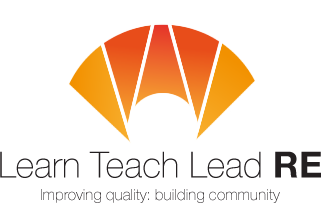 You are warmly invited to attend a joint Mid Cornwall/West Cornwall LTLRE hub meeting to be held on:Wednesday 20th November from 4pm-5.30pm                  Richard Lander School, Truro, TR3 6LT.We are delighted to welcome Diocesan Education Advisor:Ed Pawson from Exeter Diocese, who will be leading our session on:“How do we teach Islam in today’s society?”This will be free cross-phase training for anyone teaching Islam in any Key Stage. Please pass on this invitation to RE Co-ordinators and anyone teaching Islam. Anyone that teaches RE in your school is welcome to attend.This meeting will provide opportunities to:meet with your project lead teachers for RE.network with other schools.develop new ways to raise standards in RE in your school.RSVP or for further details please contact:Felicity Henchley felicity.henchley@celticcross.education (primary)Helen Wells whe@bodmincollege.co.uk (secondary)LTLRE hubs are funded through an award from St Luke’s College Foundation www.st-lukes-foundation.org.uk/ Hubs are affiliated to the National Association of Teachers of RE www.natre.org.uk/ For further details of our programme and its partners, please visit our website www.ltlre.org 